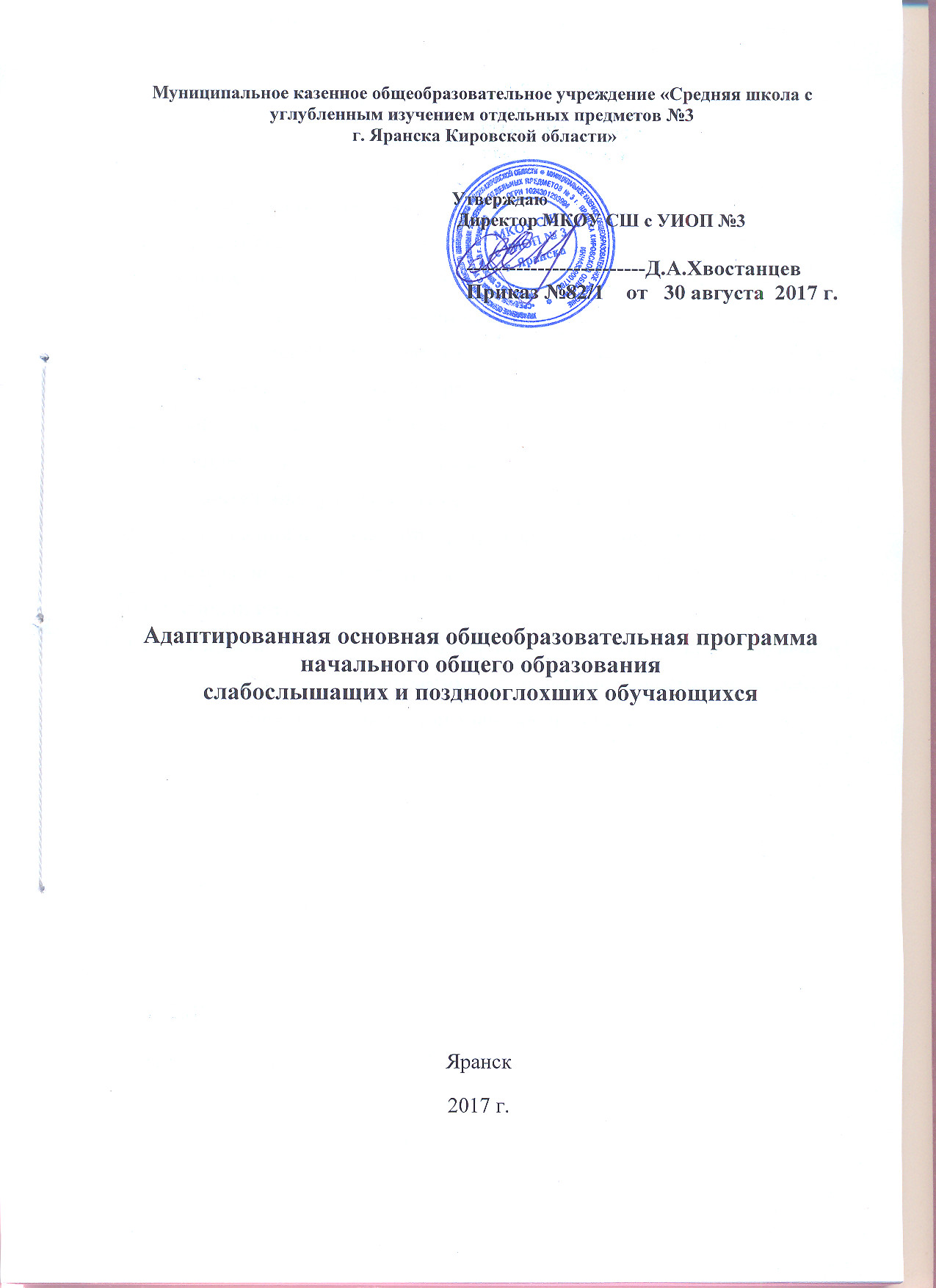 ОГЛАВЛЕНИЕ1. Целевой раздел……………………………………………………………….1.1. Пояснительная записка……………………………………………….1.2. Планируемые результаты освоения слабослышащими и позднооглохшими обучающимися адаптированной основной общеобразовательной программы начального общего образования…..1.3. Система оценки достижения слабослышащими и позднооглохшими обучающимися планируемых результатов освоения адаптированной основной общеобразовательной программы начального общего образования…………………………………………….2. Содержательный раздел…………………………………………………2.1. Направления и содержание программы коррекционной работы..3. Организационный раздел………………………………………………..3.1. Учебный план…………………………………………………………...3.2. Система условий реализации адаптированной основной общеобразовательной программы начального общего образования слабослышащих и позднооглохших обучающихся………………………..Целевой раздел1.1. Пояснительная запискаЦель реализации адаптированной основной общеобразовательной программы начального общего образования. Адаптированная основная общеобразовательная программа начального общего образования слабослышащих и позднооглохших обучающихся(вариант2.1.) разработана в соответствии с требованиями федерального государственного образовательного стандарта начального общего образования для обучающихся с ограниченными возможностями здоровья к структуре адаптированной основной общеобразовательной программы и направлена на формирование общей культуры обучающихся, на их духовно-нравственное, социальное, личностное интеллектуальное развитие, формирование и развитие социальной(жизненной) компетенции, активности и самостоятельности в познании общении с людьми с сохранным и нарушенным слухом, в разных видах деятельности, сохранение и укрепление здоровья слабослышащих и позднооглохших обучающихся.АООП НОО предусматривает решение задач:создания благоприятных условий для реализации особых образовательных потребностей слабослышащих и позднооглохших обучающихся при совместном обучении с нормативно развивающимися сверстниками;специальной организации образовательной среды в соответствии с особыми образовательными потребностями слабослышащих и позднооглохших обучающихся, индивидуальными особенностями здоровья;обеспечения психолого-педагогической помощио бучающимся в овладении содержанием образовательной программы начального общего образования;обеспечения специальной психолого-педагогической помощи в формировании у обучающихся полноценной социальной (жизненной) компетенции, развития коммуникативных и познавательных возможностей;оказания непрерывной консультативно-методической помощи родителям (законным представителям) слабослышащих  и позднооглохших обучающихся.Принципы и подходы к формированию адаптированной основной общеобразовательной программы начального общего образованияВ основу АООП НОО слабослышащих и позднооглохших обучающихся положены деятельностный и дифференцированный подходы, осуществление которых предполагает:признание обучения и воспитания как единого процесса организации  познавательной, речевой и предметно-практической деятельности слабослышащих и позднооглохших обучающихся, обеспечивающего овладение ими содержанием образования (системой знаний, опытом разнообразной деятельности и  эмоционально-личностного отношения к окружающему социальному и природному миру), в качестве основного средства достижения цели образования; признание того, что развитие личности слабослышащего и позднооглохшего обучающихся зависит от характера организации доступной им учебной деятельности;развитие личности слабослышащих и позднооглохших обучающихся в соответствии с требованиями современного общества, обеспечивающими возможность их успешной социализации и социальной адаптации; разработку содержания и технологий НОО слабослышащих и позднооглохших обучающихся, определяющих пути и способы достижения ими социально желаемого уровня личностного и познавательного развития с учетом их особых образовательных потребностей;ориентацию на результаты образования как системообразующий компонент Стандарта, где общекультурное и личностное развитие слабослышащего и позднооглохшего обучающегося  составляет цель и основной результат получения НОО;реализацию права на свободный выбор мнений и убеждений, обеспечивающего развитие способностей каждого обучающегося, формирование и развитие его личности в соответствии с принятыми в семье 
и обществе духовно-нравственными и социокультурными ценностями;разнообразие организационных форм образовательного процесса 
и индивидуального развития каждого слабослышащего и позднооглохшего обучающегося, обеспечивающих рост творческого потенциала, познавательных мотивов, обогащение форм взаимодействия со сверстниками и взрослыми в познавательной деятельности.В основу формирования АООП НОО слабослышащих и позднооглохших положены следующие принципы:- принципы государственной политики РФ в области образования (гуманистический характер образования, единство образовательного пространства на территории Российской Федерации, светский характер образования, общедоступность образования, адаптивность системы образования к уровням и особенностям развития и подготовки обучающихся и воспитанников и др.); - принцип учета типологических и индивидуальных образовательных потребностей обучающихся;- принцип коррекционной направленности образовательного процесса;- принцип развивающей направленности образовательного процесса, ориентирующий его на развитие личности обучающегося и расширение его  «зоны ближайшего развития» с учетом особых образовательных потребностей;- онтогенетический принцип; - принцип преемственности, предполагающий при проектировании АООП ориентировку на программу основного общего образования, что обеспечивает непрерывность образования глухих обучающихся;- принцип целостности содержания образования. Содержание образования едино. В основе структуры содержания образования лежит не понятие предмета, а понятие «образовательной области».- принцип направленности на формирование деятельности, обеспечивает возможность овладения неслышащими детьми всеми видами доступной им предметно-практической деятельности, способами и приемами познавательной и учебной деятельности, коммуникативной деятельности и нормативным поведением;  - принцип переноса знаний и умений и навыков и отношений, сформированных в условиях учебной ситуации в деятельность в жизненной ситуации, что обеспечит готовность обучающегося к самостоятельной ориентировке и активной деятельности в реальном мире, в действительной жизни;- принцип сотрудничества с семьей. Общая характеристика адаптированной основной общеобразовательной программы начального общего образованияВариант 2.1. предполагает, что слабослышащий и позднооглохший обучающийся получает образование, полностью соответствующее по итоговым достижениям к моменту завершения обучения, образованию слышащих сверстников, находясь в их среде и в те же календарные сроки    (1 - 4 классы). Он может быть включён (в классе не более одного – двух обучающихся с нарушенным слухом) в общий образовательный поток (инклюзия). Обязательным является систематическая специальная и психолого-педагогическая поддержка коллектива учителей, родителей, детского коллектива и самого обучающегося. Основными направлениями в специальной поддержке являются: удовлетворение особых образовательных потребностей обучающихся с нарушением слуха; коррекционная помощь в овладении базовым содержанием обучения; развитие слухозрительного и слухового восприятия и произносительной стороны речи; развитие сознательного использования речевых возможностей в разных условиях общения для реализации полноценных социальных связей с окружающими людьми.Психолого-педагогическая поддержка предполагает: помощь в формировании полноценных социальных (жизненных) компетенций, развитие адекватных отношений между ребенком, учителями, одноклассникам и другими обучающимися, родителями; работу по профилактике внутриличностных и межличностных конфликтов в классе, школе, поддержанию эмоционально комфортной обстановки; создание условий успешного овладения учебной деятельностью с целью предупреждения негативного отношения обучающегося к ситуации школьного обучения в целом.Программа коррекционной работы предусматривает необходимость учёта особых образовательных потребностей слабослышащих и позднооглохших обучающихся посредством индивидуализации и дифференциации образовательного процесса.Реализация программы коррекционной работы обеспечивает развитие социальной (жизненной) компетенции обучающихся, оказывая влияние на результаты образования в целом. Формирование жизненной компетенции предполагает исходно заданное требование к образовательной подготовке ученика в этом направлении. Содержание требований социальной (жизненной) компетенции отражается как в содержании ООП НОО, так и во внеурочной деятельности, по различным направлениям социально-адаптационной, образовательно-воспитательной и коррекционной работы. Формирование жизненной компетенции затрагивает проблемы коммуникации, сотрудничества, управления собственной деятельностью, самооценки, выполнение морально-этических норм и др.  Программа коррекционной работы должна обеспечивать:выявление особых образовательных потребностей слабослышащих и позднооглохших обучающихся, обусловленных степенью снижения слуха, уровнем речевого развития и особенностями их психического развития;осуществление индивидуально ориентированной психолого-медико-педагогической помощи обучающимся с нарушением слуха с учетом особенностей психофизического развития и их индивидуальных возможностей (в соответствии с рекомендациями психолого-медико-педагогической комиссии);возможность освоения обучающимися с нарушением слуха основной общеобразовательной программы начального общего образования и их интеграции/инклюзии в общеобразовательной организации;возможность развития у слабослышащих и позднооглохших обучающихся адекватных представлений о собственных возможностях и ограничениях, о насущно необходимом жизнеобеспечении, способности вступать в коммуникацию с взрослыми и учащимися по вопросам создания специальных условий для пребывания в школе, своих нуждах и правах в организации обучения; возможность овладения обучающимися с нарушением слуха социально-бытовыми умениями, используемыми в повседневной жизни; навыками коммуникации; дифференциация и осмысление картины мира и её временно-пространственной организации; осмысления своего социального окружения и освоение соответствующих возрасту системы ценностей и социальных ролей;осуществление специальной поддержки освоения основной образовательной программы.Цель программы – оказание комплексной помощи слабослышащим и позднооглохшим обучающимся в освоении основной общеобразовательной программы начального общего образования, коррекция недостатков в физическом и (или) психическом развитии обучающихся, развитие жизненной компетенции, интеграция в среду нормально слышащих сверстников.Задачи программы:создание благоприятных условий для реализации особых образовательных потребностей слабослышащих и позднооглохших;коррекционная помощь в овладении ими основной общеобразовательной программы начального общего образования;специальная организация среды в соответствии с особенностями ограничений здоровья учащихся;специальная психолого-педагогическая помощь в формировании полноценной жизненной компетенции слабослышащих и позднооглохших обучающихся;оказание консультативной и методической помощи родителям (законным представителям) обучающихся с нарушением слуха.В основу программы положены следующие принципы:государственной политики РФ в области образования (гуманистический характер образования, единство образовательного пространства на территории Российской Федерации, светский характер образования, общедоступность образования, адаптивность системы образования к уровням и особенностям развития и подготовки обучающихся и воспитанников и др.); учет типологических и индивидуальных образовательных потребностей обучающихся;соблюдения интересов ребёнка;онтогенетический принцип; учёт особенностей развития и коррекции нарушений слабослышащих и позднооглохших обучающихся, а также всесторонний подход всех специалистов, взаимодействие и согласованность их действий в решении проблем ребёнка; участие в данном процессе всех участников образовательного процесса;учёт социальных факторов в формировании личности слабослышащего и позднооглохшего обучающегося;перенос знаний, умений, навыков и отношений, сформированных в условиях учебной ситуации, в деятельность жизненной ситуации, что обеспечит готовность обучающегося к самостоятельной жизни;● созданиеблагоприятной социальнойситуацииразвития и обучения каждого слабослышащего и позднооглохшего ребёнкавсоответствиисеговозрастными ииндивидуальнымиособенностями, особыми образовательными потребностями;максимальное обогащение речевой практики;компенсаторная направленность обучения в единстве с развитием сенсорной базы слабослышащих и позднооглохших обучающихся;● взаимодействие слабослышащих и позднооглохших обучающихся с их нормально развивающимися сверстниками;●приобщение слабослышащих и позднооглохших обучающихся ксоциокультурным нормам,традициямсемьи, обществаигосударства.Психолого-педагогическая характеристика слабослышащих и позднооглохших обучающихсяВариант 2.1. предназначен для образования слабослышащих и позднооглохших обучающихся (со слуховыми аппаратам и (или) имплантами), которые достигли к моменту поступления в школу уровня развития, близкого возрастной норме, и имеют положительный опыт общения со слышащими сверстниками; понимают обращённую к ним устную речь; их собственная речь должна быть внятной, т.е. понятной для окружающих.Уникальность ситуации с имплантированными детьми заключается в том, что их социально-психологический статус меняется в процессе постоперационной реабилитации трижды. До момента подключения речевого процессора ребенок может характеризоваться в соответствии с устоявшимися классификациями как глухой, слабослышащий с тяжелой тугоухостью, оглохший (сохранивший речь или теряющий ее). После подключения процессора состояние слуха детей уравнивается – все благополучно прооперированные становятся детьми, которые могут ощущать звуки интенсивностью 30-40 дБ, что соответствует легкой тугоухости (1 степень по международной классификации). Статус детей меняется. Они уже способны воспринимать звуковые сигналы, надежно воспринимать неречевые звучания и реагировать на них. Однако ребенок продолжает вести себя в быту как глухой человек, опираясь на умения и навыки, сформированные ранее в условиях тяжелого нарушения слуха. Для него по-прежнему важны зрительные опоры и привычные средства восприятия речи и коммуникации: чтение с губ, письменная речь, дактилология, жестовая речь, привычка контролировать произношение при помощи кинестетических опор и др. До тех пор, пока не завершится первоначальный этап реабилитации, т.е. пока не произойдет перестройка коммуникации и взаимодействия ребенка с близкими на естественный лад, он сохраняет этот особый (переходный) статус. Благополучное завершение первоначального этапа реабилитации означает, что ребенок с кохлеарными имплантами встал на путь естественного развития коммуникации, и его статус вновь изменился - он начинает вести себя и взаимодействовать с окружающими как слышащий и начинает демонстрировать естественное («слуховое») поведение в повседневной домашней жизни. Выбор образовательного маршрута детей с кохлеарными имплантами зависит от точности определения его актуального социально-психологического статуса. До операции оценивается характер нарушения, степень его выраженности, время потери слуха, сроки и характер слухопротезирования, его эффективность, наличие вторичных нарушений развития, условия предыдущего воспитания и обучения. После подключения процессора состояние слуха детей меняется и уравнивается, поэтому более важными становятся различия в развитии вербальной и невербальной коммуникации и характеристика сенсорной основы, на которой она была сформирована.Относительно позднооглохших детей важно отметить, что после операции кохлеарной имплантации позднооглохший ребёнок, не имеющий выраженных дополнительных отклонений в развитии, восстанавливает возможность коммуникации в течение 1-3 месяцев. В этом случае прекращается (а чаще всего предотвращается) процесс распада речи.Таким образом, по варианту 2.1. могут обучаться 1) глухие дети с кохлеарными имплантами, вступающие в коммуникацию и обладающие развернутой речью, которая или сформирована еще до операции на зрительно-слуховой или слухо-зрительной основе (дети с тяжелыми нарушениями слуха, обучение которых было своевременным и успешным), или имплантированные в раннем и дошкольном возрасте; 2) оглохшие дети со сформированной на нормальной сенсорной основе речью и коммуникацией.АООП  НОО слабослышащих и позднооглохших обучающихся, перенесших операцию кохлеарной имплантации, определяется с учётом результатов первоначального (запускающего) этапа реабилитации (прежде всего, способности естественного развития коммуникации и речи), готовности ребёнка к освоению того или иного варианта АООП НОО, т.е. они должны иметь уровень общего и речевого развития близкий к возрастной норме.Особые образовательные потребности слабослышащих и позднооглохших обучающихся. Особые образовательные потребности различаются у слабослышащих и позднооглохших обучающихся разных групп, поскольку задаются спецификой нарушения, уровнем общего и речевого развития, определяют особую логику построения учебного процесса, находят своё отражение в структуре и содержании образования. Наряду с этим можно выделить особые по своему характеру потребности, свойственные всем обучающимся с ограниченными возможностями (с.15-19). 1.2. Планируемые результаты освоения слабослышащими и позднооглохшими обучающимися адаптированной основной общеобразовательной программы начального общего образованияСамым общим результатом освоения АООП НОО для слабослышащих и позднооглохших обучающихся должно стать полноценное начальное основное образование, развитие социальных (жизненных) компетенций. Требования к результатам обучения слабослышащих и позднооглохших обучающихся сопоставимы с требованиями к результатам обучения сверстников, освоивших основную образовательную программу начального общего образования ФГОС.Личностные, метапредметные и предметные результаты освоения слабослышащими и позднооглохшими обучающимися АООП НОО соответствуют ФГОС НООПланируемые результаты освоения слабослышащими и позднооглохшими обучающимися АООП НОО дополняются результатами освоения программы коррекционной работы.Планируемые результаты освоения слабослышащими и позднооглохшими обучающимися АООП НОО дополняются результатами освоения программы коррекционной работы.В соответствии с установленной для варианта 2.1. АООП НОО единой структурой Программы коррекционной работы, поддерживающей основную образовательную программу, определяются специальные требования к результатам обучения по каждому направлению.Требования к результатам освоения Программы коррекционной работы включают:1) овладениеосновнымиобразовательныминаправлениямиспециальнойподдержкиосновнойобразовательнойпрограммы2) овладениеобучающимисясоциальной (жизненной) компетенцией.Требованиякрезультатамовладенияосновнымиобразовательныминаправлениямиспециальнойподдержкиосновнойобразовательнойпрограммы.Данное направление предусматривает развитие речевого слуха; совершенствование произношения; формирование произносительной стороны устной речи; развитие сознательного использования речевых возможностей в разных условиях общения для реализации полноценных социальных связей с окружающими людьми.Ожидаемые результаты:умение воспринимать на слух с помощью индивидуальных слуховых аппаратов, или слухового аппарата и кохлеарногоимпланта, или двух имплантовречевой материал (слова, словосочетания, фразы) обиходно-разговорного характера, связанные с учебной деятельностью и с изучением общеобразовательных предметов; умение воспринимать на слух с голоса привычного диктора (учителя) весь речевой материал, включенный в тренировочные  упражнения; умение воспринимать на слух речевой материал с голоса товарища, а также в записи на более близком расстоянии;умение воспринимать на слух тексты (до 15-20 и более предложений);умение воспринимать на слух диалогическую и монологическую речь.умение пользоваться голосом, речевым дыханием, воспроизводить звуки речи и их сочетания, распределять дыхательные паузы, выделяя синтагмы при чтении, пересказе;умение изменять силу голоса, необходимую для выделения логического ударения;умение выделять ритмическую структуру слова, фразы, воспроизведение повествовательной и вопросительной интонации, с передачей эмоциональной окрашенности речи;умение различать правильное и неправильное произнесение звука с последующим самостоятельным произношением слова (фразы);умение правильного произношения в словах звуков речи и их сочетаний, дифференцированное звуков произношение в слогах и словах, дифференцированное произношение звуков, родственных по артикуляции, в ходе их усвоения; умение произносить слова слитно на одном выдохе, определять количество слогов в слове, фразе, изменять силу голоса в связи со словесным ударением;умение соблюдать повествовательную и вопросительную интонацию при чтении текста, воспроизводить побудительную (повелительную) и восклицательную интонации;умение самостоятельно пользоваться основными правилами орфоэпии в речи;умение вести разговор с двумя и более собеседниками;умение использовать при поддержке взрослых словесную речь как средство достижения цели в новых ситуациях общения с  новыми сверстниками, незнакомыми взрослыми, в мероприятиях школьного и внешкольного характера, гибко применяя формы речи и речевые конструкции, обеспечивающие взаимопонимание;умение выражать или сдерживать свои эмоции в соответствии с ситуацией общения. Стремление говорить внятно, естественно, интонированно, соблюдая орфоэпические нормы родного языка, пользоваться голосом нормальной силы и высоты.Овладение слабослышащими и позднооглохшими обучающимися социальной (жизненной) компетенциейИтогом овладения слабослышащими и позднооглохшими обучающимися компонентом социальной (жизненной) компетенции преимущественно являются личностные результаты. Специальные требования к ним определяются по каждому направлению развития жизненной компетенции.1. Развитие адекватных представлений о собственных возможностях, о насущно необходимом жизнеобеспеченииДанное направление предусматривает развитие у обучающихся адекватных представлений о его собственных возможностях, о насущно необходимом жизнеобеспечении, способности вступать в коммуникацию со взрослыми по вопросам медицинского сопровождения и создания специальных условий для пребывания в школе, представлений о своих нуждах и правах в организации обучения.Ожидаемые результаты:умение адекватно оценивать свои силы, понимать, что можно и чего нельзя: в еде, в физической нагрузке, в приёме медицинских препаратов, осуществлении вакцинации;умение пользоваться индивидуальными слуховыми аппаратами и/или имплантом и другими личными адаптированными средствами в разных ситуациях (радиосистемой, выносным микрофоном и т.п.);умение пользоваться специальной тревожной кнопкой на мобильном телефоне в экстренных случаях;умение написать при необходимости SMS-сообщение, правильно выбрать адресата (близкого человека), корректно и точно сформулировать возникшую проблему собственного жизнеобеспечения (Я забыл ключи, жду тебя у подъезда; У меня болит живот, забери меня из школы; У меня не работает батарейка, а запасной нет. И др.);понимание ребёнком того, что пожаловаться и попросить о помощи при проблемах в жизнеобеспечении – это нормально, необходимо, не стыдно, не унизительно; умение адекватно выбрать взрослого и обратиться к нему за помощью, точно описать возникшую проблему, иметь достаточный запас фраз и определений (Я не слышу, помогите мне, пожалуйста;Меня мутит; терпеть нет сил; У меня болит …; Извините, эту прививку мне делать нельзя; Извините, сладкие фрукты мне нельзя; у меня аллергия на …);умение выделять ситуации, когда требуется привлечение родителей, и объяснять учителю (работнику школы) необходимость связаться с семьёй для принятия решения в области жизнеобеспечения (например, приём медицинских препаратов, вакцинация, ограничения в еде, режиме физической нагрузки);умение обратиться к взрослым при затруднениях в учебном процессе, сформулировать запрос о специальной помощи (Можно я пересяду? Мне не видно. / Я не разбираю этого шрифта. / Повернитесь пожалуйста, я не понимаю, когда не вижу Вашего лица. И т. д.);владение достаточным запасом фраз и определений для обозначения возникшей проблемы (Мне надо спросить у мамы, можно ли мне …; Врач не разрешил мне …; Спросите у моей мамы, пожалуйста; свяжитесь с моими родителями. И т.д.);стремление самостоятельно разрешать конфликты со сверстниками; умение обращаться к учителю в случае когда, по мнению ребёнка, возникает угроза жизни и здоровью (например, вымогательство, угроза расправы, насилие, склонение к противоправным действиям третьих лиц, к употреблению наркотических и психотропных веществ и т.д.);умение сформулировать возникшую угрозу и иметь для этого минимально необходимый запас слов и определений (Мне угрожают; Мне страшно; У меня отобрали…)2. Овладение социально­бытовыми умениями, используемыми 
в повседневной жизниДанное направление работы предусматривает формирование активной позиции ребёнка и укрепление веры в свои силы в овладении навыками самообслуживания: дома и в школе, стремления к самостоятельности и независимости в быту и помощи другим людям в быту; освоение правил устройства домашней жизни, разнообразия повседневных бытовых дел (покупка продуктов, приготовление еды, покупка, стирка, глажка, чистка и ремонт одежды, поддержание чистоты в доме, создание тепла и уюта и т. д.), понимание предназначения окружающих в быту предметов и вещей; формирование понимания того, что в разных семьях домашняя жизнь может быть устроена по-разному; ориентировку в устройстве школьной жизни, участие в повседневной жизни класса, принятие на себя обязанностей наряду с другими детьми; формирование стремления и потребности участвовать в устройстве праздника, понимания значения праздника дома и в школе, стремления порадовать близких, понимание того, что праздники бывают разными.Ожидаемые результаты:прогресс в самостоятельности и независимости в быту;прогресс в самостоятельности и независимости в школе (ребёнок умеет самостоятельно готовить к уроку рабочее место и убирать его после урока, переодеваться, собирать вещи в сумку и т.д., не обращаясь за помощью к взрослым).представления об устройстве домашней жизни; умение включаться в разнообразные повседневные дела, принимать посильное участие, брать на себя ответственность за выполнение домашних дел;владение достаточным запасом фраз и определений для участия в повседневных бытовых делах.   представления об устройстве школьной жизни; умение ориентироваться в пространстве школы и попросить о помощи в случае затруднений, ориентироваться в расписании занятий; умение включаться в разнообразные повседневные школьные дела, принимать посильное участие, брать на себя ответственность. Прогресс ребёнка в этом направлении;владение достаточным запасом фраз и определений для включения в повседневные школьные дела (Скажи, пожалуйста, где кабине …; Скажи, пожалуйста, какой сейчас будет урок; Я бы хотел отвечать за …; Я могу помыть …; Давай я помогу тебе …; Я готов взять на себя…);стремление ребёнка участвовать в подготовке и проведении праздника, прогресс в этом направлении;умение адекватно оценивать свои речевые возможности и ограничения при участии в общей коллективной деятельности, выбирать ту долю участия (занятия, дела, поручения), которую действительно можно выполнить в соответствии с требованиями данного детского коллектива;владение достаточным запасом фраз и определений для участия в подготовке и проведении праздника (Поручите мне, пожалуйста, …; Я могу/не могу это сделать. Я могу, если мне поможет мама …; Я могу это сделать вместе с …; Мне поможет это сделать мама. Я плохо пою, потому что плохо слышу музыку. Но я умею рисовать…; Я хотел бы принять участие в оформлении праздника).3. Овладение навыками коммуникацииДанное направление предусматривает формирование знания правил коммуникации и умения использовать их в актуальных для ребёнка житейских ситуациях; расширение и обогащение опыта коммуникации ребёнка в ближнем и дальнем окружении.Ожидаемые результаты:умение решать актуальные житейские задачи, используя коммуникацию как средство достижения цели (вербальную, невербальную);умение начать и поддержать разговор, задать вопрос, выразить свои намерения, просьбу, пожелание, опасения, завершить разговор;умение корректно выразить отказ и недовольство, благодарность, сочувствие и т.д.;умение получать и уточнять информацию от собеседника. Освоение культурных форм выражения своих чувств;умение поддерживать продуктивное взаимодействие в процессе коммуникации, проявляя гибкость в вариативности высказываний, в выборе средств общения, использовании речевых конструкций, форм, типичных для разговорной речи (в разговоре на доступную тему);умение обратиться к учителю при затруднениях в учебном процессе, сформулировать запрос о специальной помощи (Можно я пересяду, мне не видно; Повернитесь, пожалуйста,  я не понимаю, когда не вижу вашего лица; Я не понял; Я не расслышал. И т.д.);умение обращаться за помощью к взрослым и сверстникам в трудных случаях общения;владение простыми навыками поведения в споре со сверстниками (уважительно относиться к чужой позиции, уметь формулировать и обосновывать свою точку зрения, проявлять гибкость и т.д.);умение корректно выразить отказ и недовольствие, благодарность, сочувствие и т.д. (Нет, спасибо. К сожалению, я не могу. Извините, но мне это неприятно; Большое спасибо. Я вам/тебе очень благодарен, вы/ты мне очень помогли/помог; Мне так жаль. Могу ли я вам чем-нибудь помочь? Я вам/тебе искренне сочувствую; Это мамина вещь, поэтому брать её нельзя; Извини, но мне не разрешают меняться; Я не могу принять такой подарок. Он очень дорогой. И др.;  умение получать и уточнять информацию от собеседника, используя продуктивные речевые высказывания, т. е. отвечающие ситуации общения и передающие мысль в наиболее понятной и лаконичной форме. (Повторите, пожалуйста, я не услышал; Я не совсем понял, что ты имеешь в виду; Правильно ли я вас/ тебя понял? Вы/ты сказали/ сказал, что... ). Освоение культурных форм выражения своих чувств;представления о внятности собственной речи и возможностях слышащих людей понимать её. Умение ребёнка следить за тем, понимает ли собеседник его речь (достаточно ли она внятная);владение достаточным запасом фраз и определений (Понятно ли я говорю? Нужно ли мне повторить сказанное? Пожалуйста, дайте мне знать, если моя речь станет непонятной (невнятной, неразборчивой);представление об особых способах коммуникации людей с нарушением слуха между собой;владение достаточным запасом фраз и определений (Понятно ли я говорю? Нужно ли мне повторить сказанное? Пожалуйста, дайте мне знать, если моя речь станет непонятной (невнятной, неразборчивой);представление об особых способах коммуникации людей с нарушением слуха между собой.расширение круга ситуаций, в которых ребёнок может использовать коммуникацию как средство достижения цели.4. Дифференциация и осмысление картины мираДанное направление предусматривает расширение и обогащение опыта реального взаимодействия ребёнка с бытовым окружением, миром природных явлений и вещей, формирование адекватного представления об опасности и безопасности; формирование целостной и подробной картины мира, упорядоченной во времени и пространстве, адекватно возрасту ребёнка. Формирование умения ребёнка устанавливать связь между ходом собственной жизни и природным порядком; формирование внимания и интереса ребёнка к новизне и изменчивости окружающего, к их изучению, понимания значения собственной активности во взаимодействии со средой; развитие способности ребёнка взаимодействовать с другими людьми, осмыслять и присваивать чужой опыт и делиться своим опытом, используя вербальные и невербальные возможности (игра, чтение, рисунок как коммуникация и др.).Ожидаемые результаты:адекватность бытового поведения ребёнка с точки зрения  опасности/безопасности и для себя, и для окружающих; сохранности окружающей предметной и природной среды; способность прогнозировать последствия своих поступков для себя и   окружающих; понимание значения символов, фраз и опредёлений, обозначающих опасность, и умение действовать в соответствии с их значением (Опасно для жизни; Не подходи, убьёт; Осторожно, скользко; Осторожно, сосульки; Купаться в этом месте запрещено; Не заплывать за буйки. И др.);использование вещей в соответствии с их функциями, принятым порядком и характером наличной ситуации; расширение и накопление знакомых и разнообразно освоенных мест за пределами дома и школы: двора, дачи, леса, парка, речки, городских и загородных достопримечательностей и др. Включение их в повседневную жизнь ребёнка;владение запасом фраз и определений, достаточным для выражения своих впечатлений, наблюдений, действий, коммуникации и взаимодействия с другими людьми в пределах расширяющегося личного пространства.умение ребёнка накапливать личные впечатления, связанные с явлениями окружающего мира, упорядочивать их во времени и пространстве; умение устанавливать взаимосвязь порядка природного и уклада собственной жизни в семье и в школе, вести себя в быту сообразно этому пониманию (помыть грязные сапоги, принять душ после прогулки на велосипеде в жаркий летний день, и т.д.); умение устанавливать взаимосвязь порядка общественного и уклада собственной жизни в семье и в школе, соответствовать этому порядку;владение достаточным запасом фраз и определений для передачи личных впечатлений, их взаимосвязи с явлениями окружающего мира (У меня такое хорошее настроение, потому что сего дня первый день каникул; Обычно в июне мы всей семьёй уезжаем на море, поэтому я очень стараюсь закончить учебный год без троек и избежать дополнительных занятий; Сегодня дождливый день, и поэтому экскурсии в парк не будет; Мама просила купить хлеб и что-нибудь сладкое, но сейчас обеденный перерыв, и придётся ждать, когда откроется булочная; Мы с мамой мечтаем во время зимних каникул поехать на юг, а папа считает, что менять климат зимой вредно для здоровья. И т. д.).развитие у ребёнка любознательности, наблюдательности, способности замечать новое, задавать вопросы, включаться в совместную со взрослым исследовательскую деятельность; развитие активности во взаимодействии с миром, понимание собственной результативности; владение достаточным запасом фраз и определений для включения в совместную со взрослым и сверстниками исследовательскую деятельность (Что это такое? Что это значит? Как это происходит? Почему? Что будет, если…; Давайте попробуем сделать так...; Как это работает? Объясните мне, пожалуйста, как...; Я впервые обратил внимание...; Я заметил, что...; Я попробовал, и у меня получилось...; Я не могу понять, почему...; Это что-то новое...; Мне это незнакомо...; Я раньше не замечал, а сейчас увидел...; Это очень интересно... давайте ничего не будем делать, только понаблюдаем...; Я долго наблюдал и понял, что... И т. д.); накопление опыта освоения нового при помощи экскурсий и путешествий.умение передать свои впечатления, соображения, умозаключения так, чтобы быть понятым другим человеком;умение принимать и включать в свой личный опыт жизненный опыт других людей. Умение делиться своими воспоминаниями, впечатлениями и планами с другими людьми, иметь для этого достаточный запас фраз и определений.5. Дифференциация и осмысление адекватно возрасту своего социального окружения, принятых ценностей и социальных ролейДанное направление коррекционной работы направлено на формирование знаний о правилах поведения в разных социальных ситуациях со взрослыми (с учётом их социальных ролей) и детьми (старшими, младшими, сверстниками), сознакомымиинезнакомымилюдьми; сослышащимилюдьминаосновеустнойречии, прижеланииобучающихся, слицами, имеющиминарушенияслуха, наосновежестовойречи; расширениеиобогащениеопытасоциальноговзаимодействияребенкавближнемидальнемокружении; формированиезнанийоморально-нравственныхценностях(сучетомвозрастаребенка, особенностейегоразвития) иихреализациявповседневнойжизни; формированиепредставленийосоциокультурнойжизнилицснарушеннымслухом; освоениенеобходимыхребёнкусоциальныхритуалов; овладениеречевымэтикетом; целенаправленнаяорганизацияобщенияучащихсяснарушеннымслухомконкретнойшколымеждусобойисослышащимидетьми.Ожидаемые результаты:знание правил поведения в разных социальных ситуациях со взрослыми (с учётом их социальных ролей) и детьми разного возраста: с близкими в семье; с учителями и учениками в школе; с незнакомыми людьми в транспорте, в парикмахерской, в театре, в кино, в магазине, в очереди и т. д., в том числе правил речевого этикета при устной коммуникации; использованиесловеснойречидлявзаимодействиявразныхсоциальныхситуацияхислюдьмиразногосоциальногостатуса(извините, немоглибывы; янепомешаювам?; будьтедобры; можномне…? идр.);умение адекватно применять те речевые средства, которые соответствуют коммуникативной ситуации. Правильно употреблять в устной речи обращение «вы» или «ты» согласно статусу собеседника; умение пользоваться голосом разной интенсивности с учётом конкретной ситуации.умение адекватно использовать принятые в окружении ребёнка социальные ритуалы, умение вступить в контакт и общаться в соответствии с возрастом, близостью и социальным статусом собеседника, умение корректно привлечь к себе внимание, отстраниться от нежелательного контакта, выразить свои чувства, отказ, недовольство, благодарность, сочувствие, намерение, просьбу, опасение и др.понимание недопустимости выяснения информации сугубо личного характера при общении с учителем или незнакомым взрослым (например, не задавать нескромные вопросы, касающиеся личной жизни педагога, его отношения к религии т. п.); умение проявлять инициативу, корректно устанавливать и ограничивать контакт; умение не быть назойливым в своих просьбах и требованиях, быть благодарным за проявление внимания и оказание помощи;умение применять формы выражения своих чувств соответственно ситуации социального контакта.расширение круга освоенных социальных контактов.умение общаться с учащимися с нарушенным слухом своей школы на темы, соответствующие возрасту детей.2.1.3. Система оценки достижения слабослышащими и позднооглохшими обучающимися планируемых результатов освоения адаптированной основной общеобразовательной программы начального общего образованияСистема оценки достижения слабослышащими и позднооглохшими обучающимися планируемых результатов освоения АООП НОО позволяет вести оценку предметных, метапредметных и личностных результатов; в том числе итоговую оценку, слабослышащих и позднооглохших обучающихся, освоивших АООП НОО.Характеристикаожидаемыхрезультатовдаётсятольковединствевсехкомпонентовобразования. Недопустиморассматриватьрезультатыосвоенияотдельныхлиний, посколькудажеихсуммаможетнеотражатьниобщейдинамикисоциальногоразвитияребёнкаснарушениемслуха, никачестваегообразования. Ожидаемыерезультатысоставляютцелостнуюхарактеристику, отражающуювзаимодействиекомпонентовобразования: чтообучающийсядолжензнатьиуметьнаданнойступениобразования; чтоизполученныхзнанийиуменийонможетидолженприменятьнапрактике; насколькоактивно, адекватноисамостоятельноонихприменяет.Данные требования включают следующие результаты обучения:личностные, включающие готовность и способность обучающихся к саморазвитию, сформированность мотивации к обучению и познанию, ценностно-смысловые установки обучающихся, отражающие их индивидуально-личностные позиции, социальные компетенции, личностные качества; сформированность основ гражданской идентичности;метапредметные, включающие освоенные обучающимися универсальных учебных действий (познавательные, регулятивные и коммуникативные), обеспечивающие овладение ключевыми компетенциями, составляющими основу умения учиться, и межпредметными понятиями;предметные, включающие освоенный обучающимися в ходе изучения учебного предмета опыт специфической для данной предметной области деятельности по получению нового знания, его преобразованию и применению, а также систему основополагающих элементов научного знания, лежащих в основе современной научной картины мира.Предметные результаты освоения АООП НОО оцениваются с учетом специфики содержания предметных областей, включающих в себя конкретные предметы, полностью соответствуют требованиям ФГОС НОО.Предметом итоговой оценки освоения обучающимися АООП НОО является достижение ими предметных и метапредметных результатов обучения, необходимых для продолжения образования.В итоговой оценке выделяются две составляющие:результаты промежуточной аттестации обучающихся, отражающие динамику их индивидуальных образовательных достижений, продвижение в достижении планируемых результатов освоения основной общеобразовательной программы начального общего образования;результаты итоговых работ, характеризующие уровень освоения обучающимися основных формируемых способов действий в отношении к опорной системе знаний, необходимых для обучения на следующей ступени общего образования.Процедуры итоговой и промежуточной оценки результатов усвоения основной общеобразовательной программы, предлагаемые введенным ФГОС НОО, могут потребовать внесения изменений в соответствии с особыми образовательными потребностями слабослышащих и позднооглохших обучающихся и связанными с ними объективными трудностями. Данные изменения включают:организацию и проведение аттестационных мероприятий в индивидуальной форме;увеличение времени, отводимого обучающемуся, в 1,5 – 2 раза в зависимости от индивидуальных особенностей здоровья слабослышащего и позднооглохшего обучающегося;адаптацию предлагаемого обучающемуся тестового (контрольно-оценочного) материала как по форме предъявления (использование и устных и  письменных инструкций), так и по сути (упрощение длинных сложных формулировок инструкций, разбивка на части, подбор доступных пониманию ребенка аналогов и др.);специальную психолого-педагогическую помощь слабослышащему и позднооглохшему обучающемуся (на этапах принятия, выполнения учебного задания и контроля результативности), дозируемую исходя из индивидуальных особенностей здоровья ребенка.Возможная неуспеваемость слабослышащего и позднооглохшего обучающегося при усвоении содержания основной общеобразовательной программы по разделам «Иностранный язык» и «Музыкальное образование» обусловлена особенностями здоровья ребёнка с нарушением слуха и не является основанием для неаттестации обучающегося.СистемаоценкидостиженияслабослышащимиипозднооглохшимиобучающимисяпланируемыхрезультатовосвоенияАООПНООпредусматриватетоценкудостиженияслабослышащимиипозднооглохшимиобучающимисяпланируемыхрезультатовосвоенияпрограммыкоррекционнойработы. Оценкадостиженияслабослышащимиипозднооглохшимиобучающимисяпланируемыхрезультатовосвоенияпрограммыкоррекционнойработы.Для оценки результатов освоения Программы коррекционной  работы (специальные требований к развитию социальной (жизненной) компетенции учащихся) используется метод экспертной группы. Данная группа объединяет всех участников образовательного процесса - тех, кто обучает, воспитывает и тесно контактирует с ребёнком. Задачей такой экспертной группы является выработка общей оценки достижений слабослышащего или позднооглохшего ребёнка в сфере жизненной компетенции, которая обязательно включает мнение семьи, близких ребенка. Основой оценки продвижения ребенка в жизненной компетенции служит анализ изменений его поведения в повседневной жизни - в школе и дома. В соответствие Федеральным Законом «Об образовании в Российской Федерации» (№ 273-ФЗ от 29.12.2012) обучающиеся, не ликвидировавшие в установленные сроки академической задолженности по усмотрению их родителей (законных представителей) оставляются на повторное обучение, переводятся на обучение по другому варианту АООП НОО в соответствии с рекомендациями ПМПК, либо на обучение по индивидуальному учебному плану.2. Содержательный разделПрограмма формирования универсальных учебных действий, программа отдельных учебных предметов и курсов внеурочной деятельности, программа духовно-нравственного развития, воспитания слабослышащих и позднооглохших обучающихся, программа формирования экологической культуры, здорового и безопасного образа жизни, программа внеурочной деятельности соответствуют ФГОС НООСтруктура АООП НОО варианта 2.1. предполагает введение программы коррекционной работы.2.1. Направления и содержание программы коррекционной работыНаправления и содержание коррекционной работыОсновное содержание программы коррекционной работы для слабослышащих и позднооглохших на ступени начального общего образования составляют следующие взаимосвязанные направления.1. Коррекционно-развивающая работа (основные образовательные направления специальной поддержки основной общеобразовательной программы), обеспечивающая удовлетворение особых образовательных потребностей слабослышащих и позднооглохших обучающихся, их интеграцию/инклюзию в общеобразовательной организации и освоение ими основной общеобразовательной программы начального общего образования и способствующая формированию универсальных учебных действий у обучающихся (личностных, регулятивных, познавательных, коммуникативных). Коррекционно-развивающая работа включает систематическоепсихолого- педагогическоенаблюдениевучебнойивнеурочнойдеятельности; разработкуиреализациюиндивидуальногомаршрутакомплексногопсихолого–педагогическогосопровождениякаждогослабослышащегоипозднооглохшегообучающегосянаосновепсихолого-педагогическойхарактеристики, составленнойпорезультатамизученияегоособенностейивозможностейразвития, включаяуровеньвладениясловеснойречью(вустнойиписьменнойформах), навыкамикоммуникациидр., атакжевыявлениятрудностейвовладениисодержаниемначальногоосновногообразования, особенностейличностногоразвития, межличностноговзаимодействиясдетьмиивзрослымиидр.; организациюипроведениеспециальных(коррекционных) занятий(индивидуальныхигрупповых), втомчисле, направленных, наразвитиевосприятияивоспроизведенияустнойречи; консультированиевсехучастниковобразовательногопроцессаповопросаморганизацииипроведенияучебнойивнеурочнойдеятельностисучетомдостижениявсемиобучающимисяпланируемыхрезультатовначальногоосновногообразования, формированиявобразовательнойорганизациипсихологическикомфортнойсредыдляобучающихсяснормальныминарушеннымслухом, ихродителей, администрацииипедагогическогоколлектива. Содержание и формы коррекционно-развивающей работы:- наблюдение за учениками в учебной и внеурочной деятельности (ежедневно);- поддержание постоянной связи с учителями-предметниками, школьным психологом, медицинским работником, социальным педагогом, администрацией общеобразовательной организации, родителями;- составление психолого-педагогической характеристики учащегося с нарушением слуха при помощи методов наблюдения, беседы, диагностического обследования, где отражаются особенности его личности, поведения, межличностных отношений с родителями и одноклассниками; - особенности интеллектуального развития и результаты учебы, основные виды трудностей при обучении ребёнка.- составление индивидуального маршрута сопровождения учащегося (вместе с психологом и учителями-предметниками), где отражаются пробелы знаний и намечаются пути их ликвидации, способ предъявления учебного материала, темп обучения, направления коррекционной работы;- контроль успеваемости и поведения обучающихся в классе;- формирование микроклимата, способствующего тому, чтобы каждый учащийся с нарушением слуха чувствовал себя в школе комфортно;- ведение обучающегося;- организация индивидуальных занятий;- организация внеурочной деятельности, направленной на развитие познавательных интересов учащихся, их общее развитие.Изучение индивидуальных особенностей учащихся позволяет планировать сроки, этапы и основные направления коррекционной работы.Содержание и формы коррекционно-развивающей работы психологавключаетдиагностикуличностного, интеллектуальногоипсихо-эмоциональногоразвитиядетей; коррекциюнедостатковвразвитиипамяти, внимания, мышления, эмоционально-волевойсферыидр.; популяризациюпсихологическихзнаний, консультированиеучастниковобразовательногопроцесса.Занятияпроводятсяиндивидуальноималымигруппамисучетоминдивидуальныхособенностейкаждогообучающегося, атакжевформебесед, тренинговидругихформ.Содержание и формы коррекционно-развивающей работы социального педагога: диагностикасоциальногоположениясемейивнутрисемейныхотношений; содействиекоррекциивнутрисемейныхотношений, внутригрупповыхотношенийвобразовательнойорганизации; консультированиеродителей, детейповопросамсоциальноговзаимодействия, правовойисоциальнойзащиты, работаетссемьямиобучающихсягруппыриска, участвуетвпрофориентационнойработеидругихмероприятиях. Занятияпроводятсяиндивидуальноималымигруппами, атакжевформебесед, тренинговидругихформ.Систематическоевзаимодействиеспециалистовприсопровожденииглухогообучающегосяиегосемьиосуществляетсявходедиагностической, консультативной, психолого-педагогической, информационно-просветительскойработы.2. Диагностическая работавключаетпроведениекомплексногопсихолого–педагогическогообследованияслабослышащихипозднооглохшихобучающихсясцельювыявленияихособыхобразовательныхпотребностей, изучениядинамикиразвития, успешностиосвоенияосновнойобразовательнойпрограммыначальногообщегообразования, социальнойситуацииразвитияиусловийсемейноговоспитанияидр. Порезультатамобследованияосуществляетсяанализуспешностикоррекционно-развивающейработыиееизменениевсоответствииспотребностямиобучающихся, пожеланиямиихродителей.Диагностическаяработастроитсянаосновепрограммыкомплексногоизучениякаждогослабослышащегоипозднооглохшегообучающегосяразличнымиспециалистами(учитель, учитель-дефектолог, психолог, социальныйпедагог, медицинскийработник).Учитель (педагог): устанавливает усвоенный детьми объем знаний, умений, навыков; выявляет трудности, которые испытывают они в обучении, и условия, при которых эти трудности могут быть преодолены; отмечает особенности личности, адекватность поведения в различных ситуациях. В сложных случаях, когда педагог не может сам объяснить причину и добиться желаемых результатов, он обращается к специалистам (психологу, учителю-дефектологу, психоневрологу).Педагог- психолог: проводитпсихологическоеобследованиекаждогослабослышащегоипозднооглохшегоребенкасиспользованиемметодов, адекватныхзадачамобследованияиособенностямобучающегося, анализируетрезультатыобследования, разрабатываетнаихосноверекомендациидлявсехучастниковобразовательногопроцесса, втомчисле, принеобходимости,  дляорганизацииисодержаниякоррекционнойработы. Всложныхдифференциально-диагностическихслучаяхпроводитповторныеобследованияи/илинаправляетобучающегосянаконсультацииворганизациисоответствующегопрофиля. Участвуетвразработкекомплекснойпсихолого-педагогическойисоциально-педагогическойпрограммысопровожденияобучающихся. Принеобходимостипривлекаетмедицинскихработниковобразовательнойорганизациидляоказанияконсультативнойпомощиисопровожденияобучающихся.Социальныйпедагог: проводитсоциально–педагогическоеобследование, изучаетсоциальнуюмикросреду, семьислабослышащихипозднооглохшихобучающихся, выявляетвоспитанниковгруппысоциальногориска. Участвуетвразработкекомплекснойпсихолого- педагогическойисоциально- педагогическойпрограммысопровожденияобучающихся. Принеобходимостиучастиявсоциально–педагогическойработесобучающимисясотрудниковдругихорганизацийиведомств, организуетсниминеобходимоевзаимодействие.3. Консультативная работа, обеспечивающая непрерывность специального сопровождения слабослышащих и позднооглохших и их семей по вопросам реализации дифференцированных психолого-педагогических условий обучения, воспитания, коррекции, развития и социализации обучающихся. Консультативная работа включает выработку совместных обоснованных рекомендаций по основным направлениям работы со слабослышащими и позднооглохшими, единых для всех участников образовательного процесса; консультирование специалистами педагогов по выбору индивидуально-ориентированных методов и приёмов работы со слабослышащими и позднооглохшими учащимися; консультативную помощь семье в вопросах выбора стратегии воспитания и приёмов коррекционного обучения ребёнка.4. Информационно-просветительская работанаправленанаразъяснительнуюработуповопросамобразования, социокультурногоразвития, социальнойадаптации, коммуникациисдетьми, имеющиминарушенияслуха, ихсемейноговоспитания, проведениякоррекционнойработы.  Информационно-просветительскаяработапроводитсясовсемиучастникамиобразовательногопроцессавразличныхформахпросветительскойдеятельности, включаядистанционные, –лекции, беседы, информационныестенды, индивидуальныеконсультацииидр.5. Психолого-педагогическаяработанаправленанаформированиекомфортногопсихологическогоклиматавобразовательнойорганизациидлявсехучастниковобразовательногопроцессаивусловияхсемейноговоспитания. Психолого-педагогическаяработавключаетпомощьвформированииадекватныхотношениймеждуребенком, одноклассниками, родителями, учителями; работупопрофилактикевнутриличностныхимежличностныхконфликтоввклассе/школе; поддержаниеэмоциональнокомфортнойобстановкивклассе; обеспечениеребенкууспехавдоступныхемувидахдеятельностисцельюпредупрежденияунегонегативногоотношениякучебеиситуациишкольногообучениявцелом.Этапы реализации программыКоррекционно-развивающая работа реализуется поэтапно. Последовательность этапов и их адресность создают необходимые предпосылки для устранения дезорганизующих факторов.Этап сбораи анализа информации (информационно-аналитическая деятельность).Результатом данного этапа является оценка контингента обучающихся для учёта особенностей их развития, определения специфики и их особых образовательных потребностей; оценка образовательной среды с целью соответствия требованиям программно-методического обеспечения, материально-технической и кадровой базы общеобразовательной организации.Этап планирования, организации, координации (организационно-исполнительская деятельность). Результатом работы является особым образом организованный образовательный процесс, имеющий коррекционно-развивающую направленность и процесс специального сопровождения детей с ограниченными возможностями здоровья при специально созданных (вариативных) условиях обучения, воспитания, развития, социализации данной категории детей.Этап диагностики коррекционно-развивающей образовательной среды (контрольно-диагностическая деятельность). Результатом является констатация соответствия созданных условий и выбранных коррекционно-развивающих и образовательных программ особым образовательным потребностям ребёнка.Этап регуляции и корректировки (регулятивно-корригирующая деятельность). Результатом является внесение необходимых изменений в образовательный процесс и процесс сопровождения обучающихся с нарушением слуха, корректировка условий и форм обучения, методов и приёмов работы.Механизм реализации программыОдним из основных механизмов реализации коррекционной работы является оптимально выстроенное взаимодействие в разработке и реализации коррекционных мероприятий учителей-дефектологов, учителей, психолога, социального педагога, медицинских работников общеобразовательной организации и других организаций, специализирующихся в области семьи и других институтов общества, которое должно обеспечиваться в единстве урочной, внеурочной и внешкольной деятельности. Такое взаимодействие предполагает: комплексность в определении и решении проблем ребёнка, предоставлении ему квалифицированной помощи специалистов разного профиля; многоаспектный анализ личностного и познавательного развития ребёнка; составление комплексных индивидуальных программ общего развития и коррекции отдельных сторон учебно-познавательной, речевой, эмоциональной-волевой и личностной сфер ребёнка. Это позволяет обеспечить систему эффективной работы по комплексному психолого-медико-педагогическому сопровождению каждого ребёнка. 3. Организационный раздел3.1. Учебный планОбязательные предметные области учебного плана и учебные предметы соответствуют ФГОС НОО, коррекционная работа в соответствии с потребностями обучающегося.3.2. Система условий реализации адаптированной основной общеобразовательной программы начального общего образования слабослышащих и позднооглохших обучающихсяКадровые условияПедагогические работники – учитель начальных классов, учитель музыки, учитель физической культуры, воспитатель, педагог-психолог, социальный педагог, педагог-организатор – наряду со средним или высшим профессиональным педагогическим образованием по соответствующему занимаемой должности направлению (профилю, квалификации) подготовки имеют документ о повышении квалификации в области инклюзивного образования детей установленного образца.Руководящие работники (административный персонал) – наряду с высшим профессиональным педагогическим образованием имеют удостоверение о повышении квалификации в области инклюзивного образования детей установленного образца.При необходимости, с учетом соответствующих показаний, в рамках сетевого взаимодействия осуществляется медицинское сопровождение обучающихся. Финансовые условияФинансовое обеспечение государственных гарантий на получение слабослышащими и позднооглохшими обучающимися общедоступного и бесплатного образования за счет средств бюджета Кировской области осуществляется на основе нормативов, определяемых правительством Кировской области, обеспечивающих реализацию АООП НОО в соответствии со Стандартом.Материально-технические условияТребования к организации пространства. Материально-технические условия реализации примерной адаптированной основной общеобразовательной программы начального общего образования должны обеспечивать:1) возможность достижения обучающимися установленных Стандартом требований к результатам освоения примерной адаптированной основной общеобразовательной программы начального общего образования слабослышащих и позднооглохших обучающихся;2)   соблюдение:санитарно-гигиенических норм образовательного процесса (требования к водоснабжению, канализации, освещению, воздушно-тепловому режиму и т. д.); санитарно-бытовых условий (наличие оборудованных гардеробов, санузлов, мест личной гигиены и т. д.); социально-бытовых условий (наличие оборудованного рабочего места, учительской, комнаты психологической разгрузки и т.д.);пожарной и электробезопасности; требований охраны труда;своевременных сроков и необходимых объемов текущего и капитального ремонта.3) возможность для беспрепятственного доступа обучающихся к информации, объектам инфраструктуры образовательного учреждения	Материально-техническая база реализации АООП НОО для слабослышащих и позднооглохших обучающихся должна соответствовать действующим санитарным и противопожарным нормам, нормам охраны труда работников образовательных учреждениям, предъявляемым к:участку (территории) образовательной организации (площадь, инсоляция, освещение, размещение, необходимый набор зон для обеспечения образовательной и хозяйственной деятельности образовательной организации и их оборудование);зданию общеобразовательной организации (высота и архитектура здания, необходимый набор и размещение помещений для осуществления образовательного процесса на ступени начального общего образования, их площадь, освещенность, расположение и размеры рабочих, игровых зон и зон для индивидуальных занятий в учебных кабинетах образовательной организации, для активной деятельности и отдыха, структура которых должна обеспечивать возможность для организации урочной и внеурочной учебной деятельности);помещениям библиотек (площадь, размещение рабочих зон, наличие читального зала, число читательских мест, медиатеки);  спортивному залу, помещениям для осуществления образовательного и коррекционно-развивающего процессов: классам, кабинетам для индивидуальных занятий, педагога-психолога и др. специалистов, структура которых должна обеспечивать возможность для организации разных форм урочной и внеурочной деятельности;помещениям для медицинского персонала;мебели, офисному оснащению и хозяйственному инвентарю;помещениям для питания обучающихся, а также для хранения и приготовления пищи, обеспечивающим возможность организации качественного горячего питания;туалетам, душевым, коридорам и другим помещениям;расходным материалам и канцелярским принадлежностям (бумага для ручного и машинного письма, инструменты письма (в тетрадях и на доске), изобразительного искусства, технологической обработки и конструирования, носители цифровой информации).Материально-техническое и информационное оснащение образовательного процесса должно обеспечивать возможность:- создания и использования информации (в том числе запись и обработка изображений и звука, выступления с аудио-, видео сопровождением и графическим сопровождением, общение в сети Интернет  и др.);- получения информации различными способами из разных источников (поиск информации  в сети Интернет,  работа в библиотеке и др.), в том числе специфических (научной, учебно-методической, справочно-информационной и художественной литературы для образовательных организаций и библиотек)- наблюдений (включая наблюдение микрообъектов), определения местонахождения, наглядного представления и анализа данных; использования цифровых планов и карт, спутниковых изображений;- физического развития, участия в спортивных соревнованиях и играх;- планирования учебного процесса, фиксирования его реализации в целом и отдельных этапов; - размещения своих материалов и работ в информационной среде образовательной организации; - проведения массовых мероприятий, собраний, представлений; организации отдыха и питания.Важным условием особой организации пространства, в котором обучаются слабослышащие и позднооглохшие обучающиеся слуха, является:	   - расположениеобучающегосявклассеилидругомпомещенииприпроведенииколлективныхмероприятий;- наличие текстовой информации, представленной в виде печатных таблиц на стендах или электронных носителях, предупреждающей об опасностях, изменениях в режиме обучения и обозначающей названия приборов, кабинетов и учебных классов;	- использованиесовременнойэлектроакустической, втомчислезвукоусиливающейаппаратуры, атакжеаппаратуры, позволяющейлучшевидетьпроисходящеенарасстоянии(проецированиенабольшойэкран), - обеспечение беспроводным оборудованием (на радиопринципе или инфракрасном излучении) при постоянном пользовании слабослышащими и позднооглохшими обучающимися индивидуальными слуховыми аппаратами или кохлеарнымиимплантами (или кохлеарнымимплантом и индивидуальным слуховым аппаратом) с учётом медицинских показаний; в классных помещениях необходимо предусмотреть специальные места для хранения FM-систем, зарядных устройств, батареек.При обучении по АООП НОО (вариант 2.1) предусматривается специальный подход при комплектовании класса общеобразовательного учреждения, в котором будет обучаться ребенок с нарушением слуха. Не более 2 слабослышащих или позднооглохших обучающихся в классе в условиях инклюзии. Общая наполняемость класса: при 1 слабослышащем или позднооглохшем – не более 25 обучающихся; при 2 слабослышащих или позднооглохших – не более 20 обучающихся.Организация временного режима обучения.Временной режим образования слабослышащих и позднооглохших обучающихся (учебный год, учебная неделя, день) устанавливается в соответствии с законодательно закрепленными  нормативами (ФЗ «Об образовании в РФ», СанПиН, приказы Министерства образования и др.), а также локальными актами образовательной организации. Обучение слабослышащихи позднооглохших обучающихся организуется в первую смену. Продолжительность учебной нагрузки на уроке не должна превышать 40 минут, за исключением первого класса.Продолжительность индивидуальных коррекционных занятий не должна превышать 25 мин., фронтальных, групповых и подгрупповых занятий – не более 40 минут. Продолжительность перемен между уроками составляет не менее 10 минут, большой перемены (после 2 или 3 уроков) - 20  минут. Вместо одной большой перемены допускается после 2-го и 3-го уроков устанавливать две перемены по 20 минут каждая. Обучение в первом классе осуществляется с соблюдением следующих дополнительных требований: использование «ступенчатого» режима обучения в первом полугодии (в сентябре, октябре - по 3 урока в день до 35 минут каждый, в ноябре-декабре - по 4 урока до 35 минут каждый; январь - май - по 4 урока не должна превышать 40 минут каждый); обучение проводится без балльного оценивания знаний обучающихся и домашних заданий; В середине каждого урока проводится физкультурная минутка (проводимые физкультурные минутки направлены на снятие общего мышечного напряжения и коррекцию осанки обучающихся, кроме того включаются обязательные упражнения для снятия зрительного напряжения и активизации зрительной системы). Психолого-медико-педагогическое сопровождение слабослышащих и позднооглохших обучающихся в процессе освоения АООП НОО (вариант 2.1) реализуется в урочное и внеурочное время и осуществляется следующими специалистами: педагогами, психологами, медицинскими работниками ПриобучениипоАООПНОО(вариант2.1) впервойполовинедняучащиесяснарушениемслухапосещаютучебныезанятия, предусмотренныеосновнойобразовательнойпрограммой. Вовторойполовинедня(вовнеурочноевремя) предусматриваетсяорганизацияспециальныхзанятийспсихологом, атакжедополнительныенеобходимыемероприятия, направленныенаоздоровлениеребенка, реализациюегоособыхобразовательныхпотребностей.Втечениевсегоучебногодняивпроцессевнеурочнойдеятельностислабослышащийипозднооглохшийребёнокпользуетсядвумяиндивидуальнымислуховымиаппаратами, илиаппаратомикохлеарнымимплантом, илидвумякохлеарнымиимплантами(с учётом медицинских показаний); впроцессеучебнойивнеурочнойдеятельностииспользуетсябеспроводнаяапапратура, например, FM-система. Предусматриваютсябережноеотношениедетейивзрослыхкиндивидуальнымаппаратамикохлеарнымимплантам. Организации рабочего места.Каждый класс должен быть оборудован партами, регулируемыми в соответствии с ростом учащихся. Номер парты подбирается тщательно, в соответствии с ростом ученика, что обеспечивает возможность поддерживать правильную позу. Каждый учитель должен иметь возможность проводить уроки в соответствии с современными требованиями информатизации образовательной организации, используя видео- и аудио технику. Парта ученика с нарушением слуха должна занимать в классе такое положение, чтобы сидящий за ней ребенок мог видеть лицо учителя и лица большинства сверстников. Рабочее место ребенка должно быть хорошо освещено. С парты должен открываться прямой доступ к информации, расположенной на доске, информационных стендах и пр.При организации учебного места учитываются особенности психофизического развития обучающегося, состояние моторики, зрения, наличие других дополнительных нарушений. Определение рабочего места в классе слабослышащего и позднооглохшего обучающегося с нарушениями зрения осуществляется в соответствии с рекомендациями офтальмолога. Для слабослышащего и позднооглохшего обучающегося с нарушениями опорно-двигательного аппарата должно быть специально оборудованное место.	Технические средства обучения, включая специализированные компьютерные инструменты обучения, ориентированные на удовлетворение особых образовательных потребностей.Обязательным условием является обеспечение слабослышащего и позднооглохшего ученика индивидуальной современной электроакустической и звукоусиливающей аппаратурой. Бинауральное (двустороннее) слухопротезирование современными цифровыми слуховыми аппаратами и/или двусторонняя имплантация и/или одновременное пользование имплантом и индивидуальным слуховым аппаратом (с учетом медицинских показаний)позволяют повысить эффективность восприятия звучащей речи и неречевых звучаний, а также локализовать звук в пространстве, в том числе быстро находить говорящего. Требования к специальным учебникам, специальным рабочим тетрадям, специальным дидактическим материалам, специальным компьютерным инструментам обучения. Реализация АООП НОО для слабослышащих и позднооглохших обучающихся (вариант 2.1) предусматривает использование базовых учебников для сверстников с нормальным слухом, к которым с учётом особых образовательных потребностей применяются специальные приложения, дидактические материалы, рабочие тетради и пр. на бумажных и/или электронных носителях. Образовательная организация также имеет доступ к печатным и электронным образовательным ресурсам (ЭОР), в том числе к электронным образовательным ресурсам, размещенным в федеральных и региональных базах данных ЭОР. Библиотека общеобразовательной организации   укомплектована печатными образовательными ресурсами и ЭОР, а также имеет фонд дополнительной литературы. Фонд дополнительной литературы включает детскую художественную и научно-популярную литературу, справочно-библиографические и периодические издания, сопровождающие реализацию адаптированной образовательной программы. При реализации АООП НОО для слабослышащих и позднооглохших используются различные образовательные технологии, в том числе информационные образовательные технологии, электронное обучениеИнформационно-образовательнаясредаобразовательнойорганизации.Информационно-образовательнаясредаобразовательнойорганизациивключаетвсебясовокупностьтехнологическихсредств(компьютеры, базыданных, коммуникационныеканалы, программныепродуктыидр.), культурныеиорганизационныеформыинформационноговзаимодействия, компетентностьучастниковобразовательногопроцессаврешенииучебно-познавательныхипрофессиональныхзадачсприменениеминформационно-коммуникационныхтехнологий(ИКТ)Созданыусловиядляфункционированиясовременнойинформационно-образовательнойсреды, включающейэлектронныеинформационныересурсы, электронныеобразовательныересурсы, совокупностьинформационныхтехнологий, обеспечивающихдостижениекаждымобучающимсямаксимальновозможныхдлянегорезультатовосвоенияобразовательныхПрограмм. Информационно-образовательнаясредаобразовательнойорганизацииобеспечиваетвозможностьосуществлятьвэлектронной(цифровой) формеследующиевидыдеятельности: планированиеобразовательногопроцесса; размещениеисохранениематериаловобразовательногопроцесса, втомчисле–работобучающихсяипедагогов, используемыхучастникамиобразовательногопроцессаинформационныхресурсов; фиксациюходаобразовательногопроцессаирезультатовосвоенияосновнойобразовательнойпрограммыначальногообщегообразованияглухихдетей; взаимодействиемеждуучастникамиобразовательногопроцесса, втомчисле–дистанционноепосредствомсетиИнтернет, возможностьиспользованияданных, формируемыхвходеобразовательногопроцессадлярешениязадачуправленияобразовательнойдеятельностью; контролируемыйдоступучастниковобразовательногопроцессакинформационнымобразовательнымресурсамвсетиИнтернет(ограничениедоступакинформации, несовместимойсзадачамидуховно-нравственногоразвитияивоспитанияобучающихся); взаимодействиеобразовательнойорганизациисорганами, осуществляющимиуправлениевсфереобразованияисдругимиобразовательнымиучреждениями, организациями.ФункционированиеинформационнойобразовательнойсредыобеспечиваетсясредствамиИКТиквалификациейработниковееиспользующихиподдерживающих. ФункционированиеинформационнойобразовательнойсредысоответствуетзаконодательствуРоссийскойФедерации.